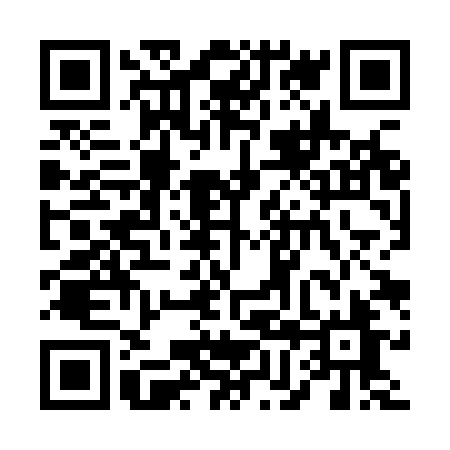 Ramadan times for Artana, ItalyMon 11 Mar 2024 - Wed 10 Apr 2024High Latitude Method: Angle Based RulePrayer Calculation Method: Muslim World LeagueAsar Calculation Method: HanafiPrayer times provided by https://www.salahtimes.comDateDayFajrSuhurSunriseDhuhrAsrIftarMaghribIsha11Mon5:055:056:4212:334:366:246:247:5612Tue5:035:036:4012:334:376:266:267:5713Wed5:015:016:3912:324:386:276:277:5914Thu4:594:596:3712:324:396:286:288:0015Fri4:574:576:3512:324:406:306:308:0116Sat4:554:556:3312:324:416:316:318:0317Sun4:534:536:3112:314:426:326:328:0418Mon4:514:516:2912:314:436:336:338:0619Tue4:494:496:2812:314:446:356:358:0720Wed4:474:476:2612:304:456:366:368:0821Thu4:454:456:2412:304:466:376:378:1022Fri4:434:436:2212:304:476:386:388:1123Sat4:414:416:2012:304:486:406:408:1324Sun4:394:396:1812:294:496:416:418:1425Mon4:374:376:1612:294:506:426:428:1626Tue4:354:356:1412:294:516:446:448:1727Wed4:334:336:1312:284:526:456:458:1928Thu4:314:316:1112:284:526:466:468:2029Fri4:294:296:0912:284:536:476:478:2230Sat4:274:276:0712:274:546:496:498:2331Sun5:245:247:051:275:557:507:509:251Mon5:225:227:031:275:567:517:519:262Tue5:205:207:021:275:577:527:529:283Wed5:185:187:001:265:587:547:549:294Thu5:165:166:581:265:597:557:559:315Fri5:145:146:561:266:007:567:569:326Sat5:115:116:541:256:007:577:579:347Sun5:095:096:521:256:017:587:589:368Mon5:075:076:511:256:028:008:009:379Tue5:055:056:491:256:038:018:019:3910Wed5:035:036:471:246:048:028:029:40